  City of MattawaMattawa Police DepartmentMattawa Police Department  City of MattawaChief of PoliceChief of Police  City of Mattawa     Overview of the positionPerforms a variety of complex administrative, supervisory, professional work in planning, coordinating, directing, and evaluating the activities of the Police Department’s financial and human resource management, and the efficient operation in the protection of lives and property in the City of Mattawa, as well as provide administrative support to the Mayor. The Chief will also serve as a primary responder to calls for service as needed. 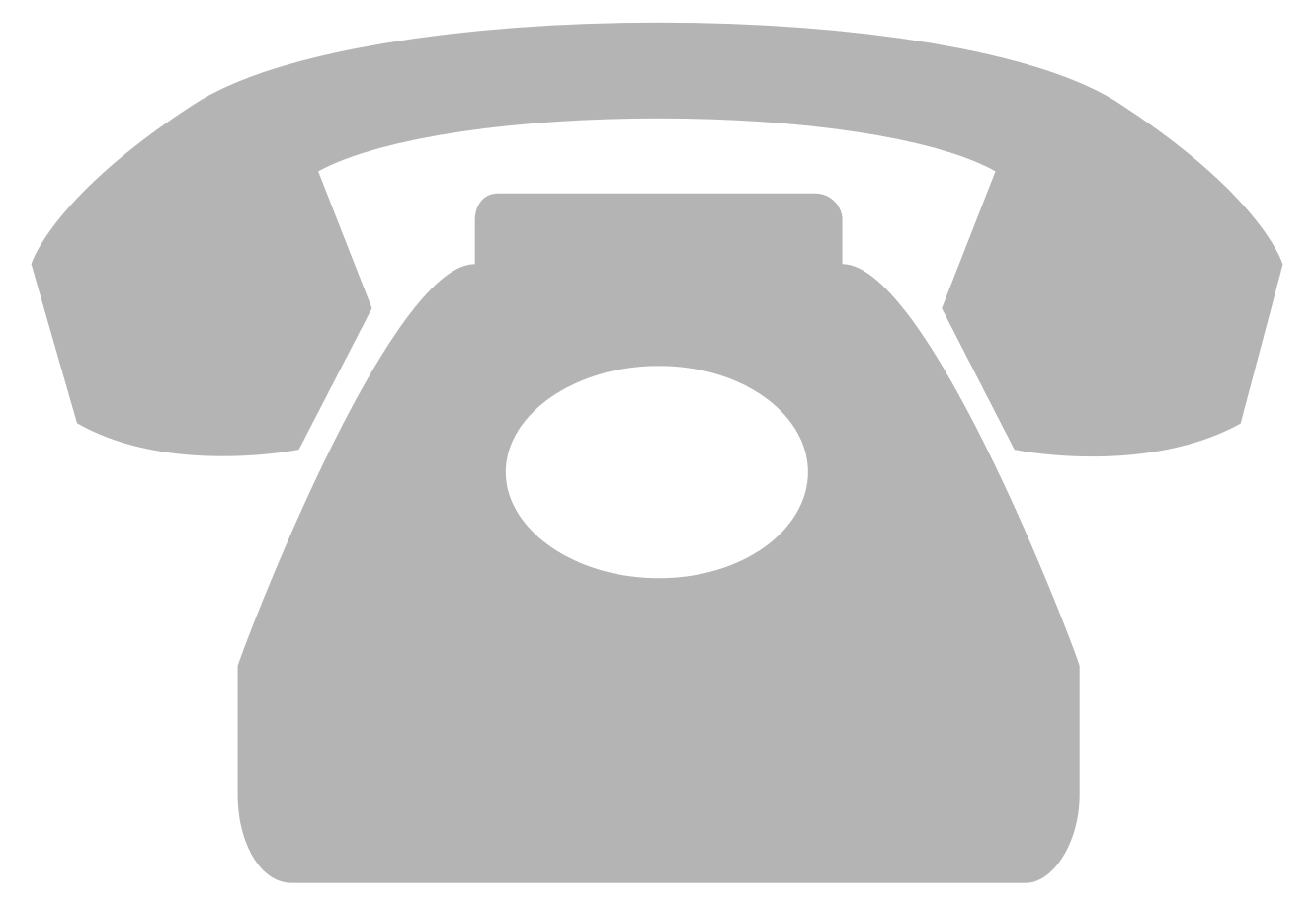 509-932-4037509-932-4037Performs a variety of complex administrative, supervisory, professional work in planning, coordinating, directing, and evaluating the activities of the Police Department’s financial and human resource management, and the efficient operation in the protection of lives and property in the City of Mattawa, as well as provide administrative support to the Mayor. The Chief will also serve as a primary responder to calls for service as needed. 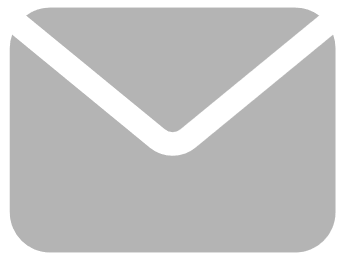 mayor@cityofmattawa-wa.govmayor@cityofmattawa-wa.govPerforms a variety of complex administrative, supervisory, professional work in planning, coordinating, directing, and evaluating the activities of the Police Department’s financial and human resource management, and the efficient operation in the protection of lives and property in the City of Mattawa, as well as provide administrative support to the Mayor. The Chief will also serve as a primary responder to calls for service as needed. 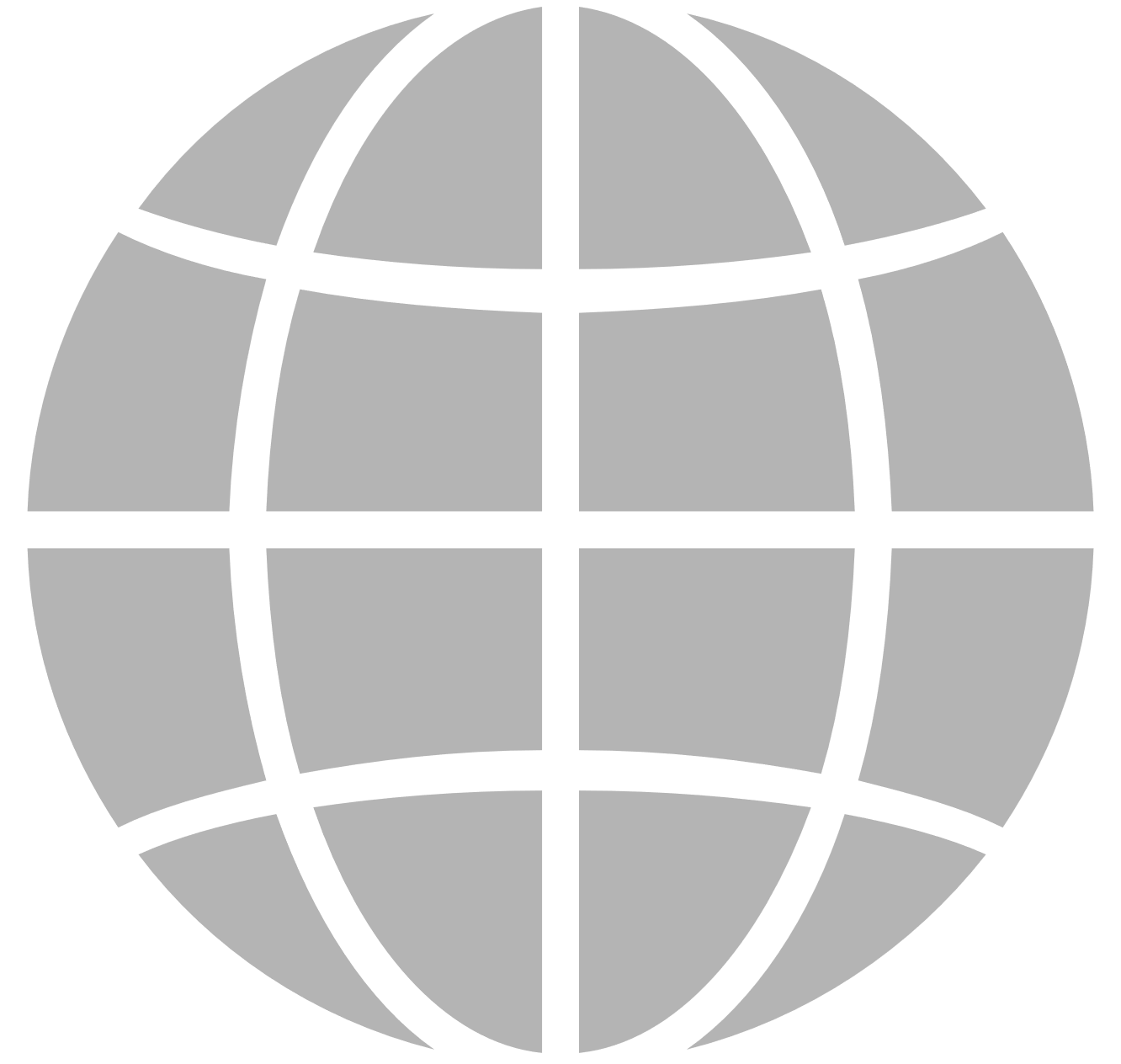 www.cityofmattawa.comwww.cityofmattawa.com    EducationCompensation & BenefitsCompensation & Benefits10 years of progressive police experience with 5 years supervisory experience.Background in Government, Personnel.Incident Command certifications; IS-I 00-400, IS-700.Certified Peace Officer in the State of Washington.Washington State Driver’s License.Ability to pass background check, pre-employment, and on-going drug screenings.The annual salary will be commensurate with experience and qualifications.Medical, Dental and Vision insurance for employee and dependents as provided by current city policy. Holidays, Vacation, Personal, Sick and other leaves as proviced for by current city policy.Washington State Retirement System.The annual salary will be commensurate with experience and qualifications.Medical, Dental and Vision insurance for employee and dependents as provided by current city policy. Holidays, Vacation, Personal, Sick and other leaves as proviced for by current city policy.Washington State Retirement System.    CITY GOVERNMENT The Community The Community Mattawa operates under a Mayor- Council form of government. The Mayor is the executive officer of the City and coordinates the day-to-day activities.City of Mattawa has a population of about 5,000, and is located in Grant County on the Columbia River South of Vantage. Incorporated in 1958 on an original site of 0.49  square miles, Now the City includes 1 square miles and extends to highway 243. The City currently has 12 employees, 6 of which are in the Police Department.City of Mattawa has a population of about 5,000, and is located in Grant County on the Columbia River South of Vantage. Incorporated in 1958 on an original site of 0.49  square miles, Now the City includes 1 square miles and extends to highway 243. The City currently has 12 employees, 6 of which are in the Police Department.